Questionnaire Swap CaféOrganisé par mariontransetti@gmail.com
blog : http://austintoutvabien.overblog.com/N’hésitez pas si vous avez des questions ! PSEUDO : NOM & PRÉNOM : ADRESSE POSTALE : ADRESSE MAIL : BLOG : Quelques questions LIVRESQUES :Les « genres » que vous ne lisez JAMAIS :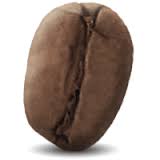 Vos auteurs favoris : Vos derniers coups de cœur :Le livre que vous n’avez ABSOLUMENT pas envie de lire : Quelques questions à propos DE VOUS :Quels sont vos défauts (si vous en avez !  )Quel sont vos activités autres que la lecture ?Votre couleur préférée ? Votre café préféré ?Avez-vous des allergies alimentaires ou des intolérances ?Que n'aimeriez-vous pas recevoir dans votre colis ?MERCI !